ČEMU ŠTO SLUŽI…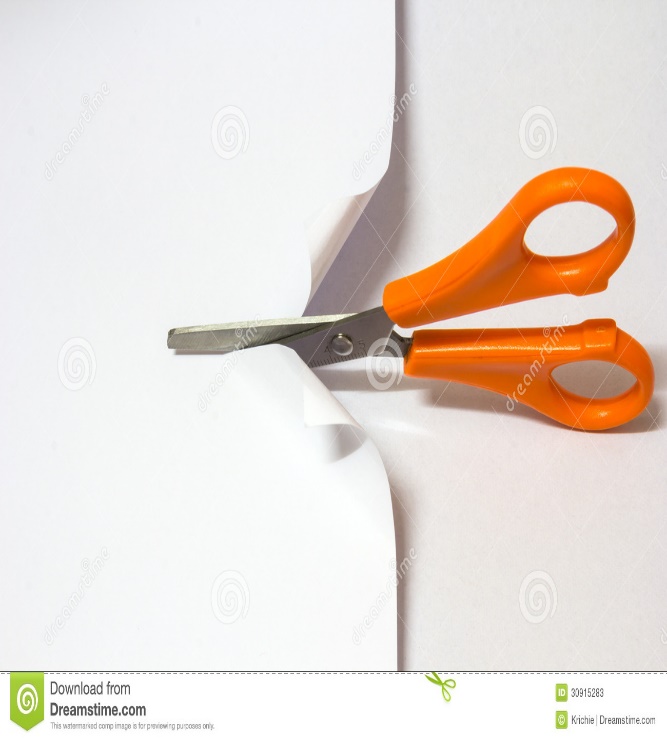 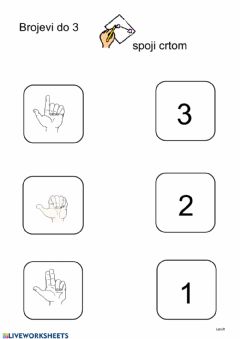 IZREŽI PA UPARI SLIČICE U PRILOGU (PREDMET S RADNJOM).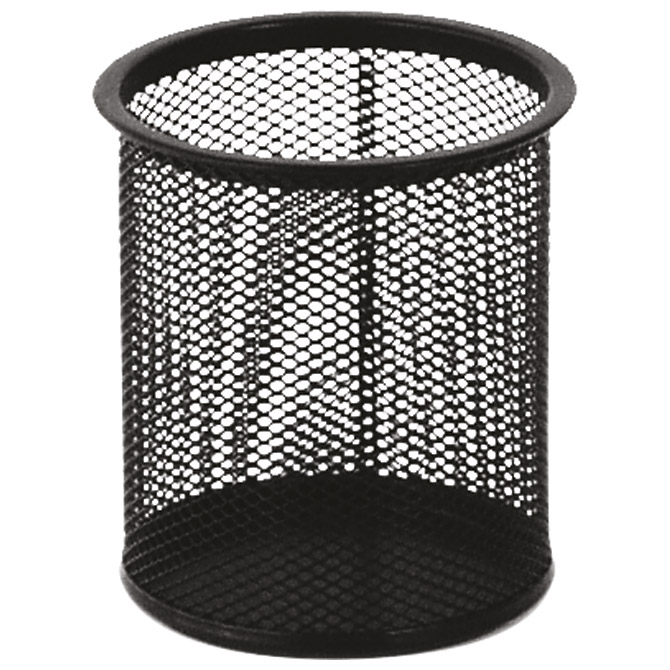 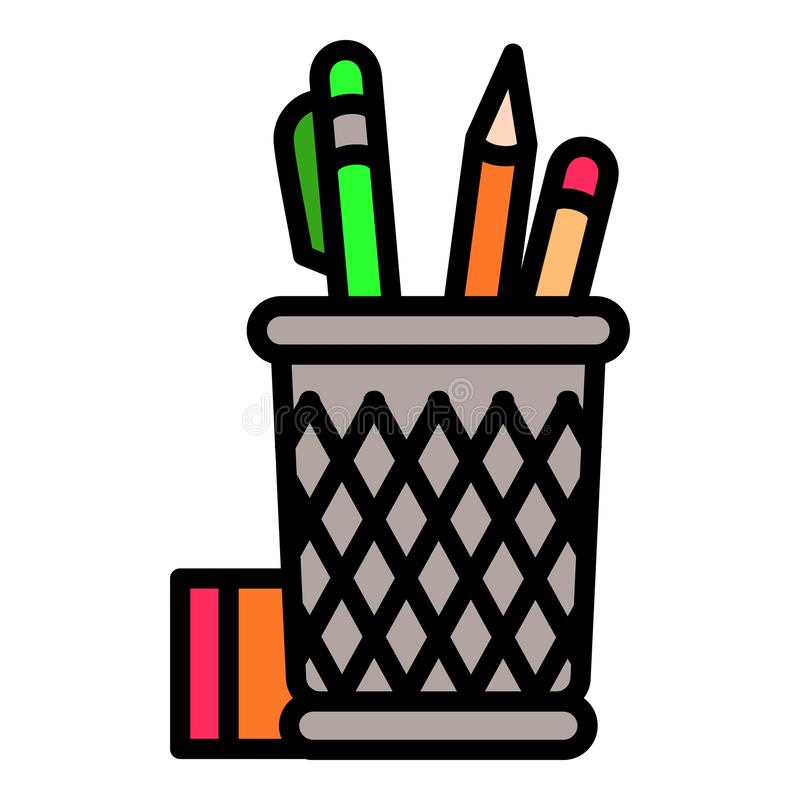                              ČAŠA                                                      ČUVATI OLOVKE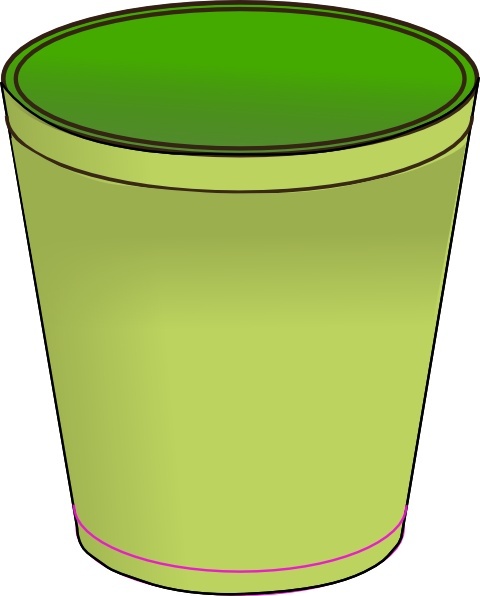 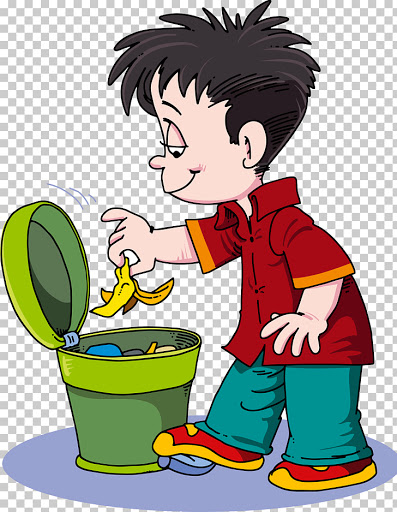                            KANTA                                                     BACATI SMEĆE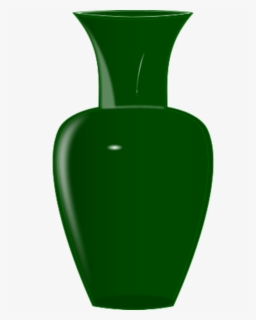 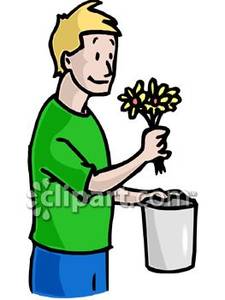                               VAZA                                                   STAVLJATI CVIJEĆE*Napomena: Vježbati u svakodnevnim situacijama s navedenim predmetima iz vašeg okružja. Primjer: Dati joj da bira gdje baciti određeni otpadak – u vazu, čašu za olovke ili kantu za smeće. Slično ponoviti i sa spremanjem olovaka, te stavljanjem cvijeća.Ukoliko vam je zbog prostora i/ili veličine predmeta teško omogućiti joj biranje između sva tri, dati joj da bira između samo dva. 